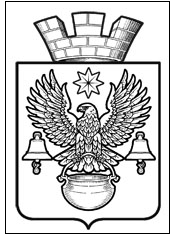 ПОСТАНОВЛЕНИЕАДМИНИСТРАЦИИ  КОТЕЛЬНИКОВСКОГО ГОРОДСКОГО ПОСЕЛЕНИЯ                 КОТЕЛЬНИКОВСКОГО МУНИЦИПАЛЬНОГО   РАЙОНА  ВОЛГОГРАДСКОЙ ОБЛАСТИОт 23.01.2018                                             № 56Об утверждении порядка выявления,                                                                                        пресечения самовольного строительства и                                                                          принятия мер по сносу самовольных                                                                                        построек на территории Котельниковского                                                                        городского поселения       В целях предотвращения самовольного строительства на территории Котельниковского городского поселения, принятия мер к сносу самовольно возведенных объектов и на основании статьи 222 Гражданского кодекса Российской Федерации, положений Градостроительного кодекса Российской Федерации, Земельного кодекса Российской Федерации, Федерального закона от 06 октября 2003г. №131-ФЗ «Об общих принципах организации местного самоуправления в Российской Федерации», статьей 37 Градостроительного кодекса Волгоградской области, постановлением Главы Администрации Волгоградской области от 12.11.2009г. №1370 «О порядке выявления самовольного строительства на территории Волгоградской области», Уставом Котельниковского городского поселения, администрация Котельниковского городского поселенияПОСТАНОВЛЯЕТ:Утвердить Порядок выявления, пресечения самовольного строительства и принятия мер по сносу самовольных построек на территории Котельниковского городского поселения(приложение №2).Утвердить Положение о комиссии по вопросам самовольного строительства на территории Котельниковского городского поселения (приложение №2).Утвердить прилагаемый состав комиссии по вопросам самовольного строительства на территории  Котельниковского городского поселения (приложение №3).Признать утратившим силу постановление главы Котельниковского городского поселения от 31.12.2009г. №897 «О создании межведомственной комиссии по выявлению самовольного строительства на территории Котельниковского городского поселения».Разместить настоящее постановление на сайте администрации Котельниковского городского поселения. Настоящее  постановление  вступает  в  силу  с момента официального обнародования.Контроль за выполнением настоящего постановления оставляю за собой.Глава Котельниковского                                                                                                               городского поселения                                                                                     А. Л. ФедоровПриложение №1к постановлению                                                                                                                                          администрации Котельниковского                                                                                                                   городского поселения                                                                                                                                                        от 23.01.2018г. № 56Порядок                                                                                                                                    выявления, пресечения самовольного строительства и принятия мер по сносу самовольных построек на территории Котельниковского городского поселенияОбщие положенияНастоящий Порядок выявления, пресечения самовольного строительства и принятия мер по сносу самовольных построек на территории Котельниковского городского поселения (далее – Порядок) регламентирует процедуру выявления, пресечения самовольного строительства и принятия мер по сносу построек на территории Котельниковского городского поселения.Порядок выявления и пресечения самовольного строительстваВ целях выявления самовольного строительства администрацией Котельниковского городского поселения создается комиссия по вопросам самовольного строительства (далее -комиссия).Выявление объектов самовольного строительства осуществляется комиссией путем объезда (обхода) территории, а также в ходе осмотра объектов, проводимых на основании сообщений органов государственной власти, органов местного самоуправления, организаций и граждан о фактах незаконного строительства (реконструкции) объектов. Объезды (обходы) территории Котельниковского городского поселения осуществляются комиссией не реже 1раза в квартал в соответствии с утвержденными планами –графиками.    Планы –графики объездов (обходов) территории Котельниковского городского поселения составляются таки образом, чтобы в течении квартала объездами (обходами) была охвачена вся территория Котельниковского городского поселения.                                                                        Планы –графики объездов (обходов) территории Котельниковского городского поселения, утверждаются не позднее, чем за 7 рабочих дней до начала следующего квартала.При поступлении в администрацию Котельниковского городского поселения сообщения о фактах незаконного строительства (реконструкции) объекта, комиссия в течении 30 рабочих дней со дня регистрации сообщения должна произвести проверку факта, указанного в таком сообщении. Сообщения о фактах незаконного строительства (реконструкции) объекта подлежат регистрации в день их поступления в администрацию Котельниковского городского поселения.В процессе объезда (обхода) комиссия осуществляет внешний осмотр и фото или видеосъемку земельных участков, расположенных на них построенных (строящихся), реконструированных (реконструируемых) или используемых объектов (далее - объекты), действий третьих лиц по строительству, реконструкции или использованию таких объектов, в отношении которых сведения о предоставлении земельных участков под строительство и (или) сведения о выдаче разрешений на строительство (реконструкцию) таких объектов в администрации Котельниковского городского поселения отсутствуют. При проверке сообщения о факте незаконного строительства (реконструкции) комиссия осуществляет внешний осмотр  фото или видеосъемку земельных участков, расположенных на них объектов, действий третьих лиц по строительству, реконструкции или использованию таких объектов, указанных в сообщении о факте незаконного строительства (реконструкции).  После завершения обхода (объезда) или проверки сообщения о факте незаконного строительства (реконструкции) комиссия в течение 10 рабочих дней со дня проведения указанных мероприятий осуществляет в отношении каждого осмотренного комиссией земельного участка и находящегося на нем объекта сбор следующих документов и сведений: а) о правообладателе земельного участка и целях предоставления земельного участка;б) о необходимости получения разрешения на строительство для производимых на земельном участке работ;в) о наличии разрешения на строительство (реконструкцию) объекта и акта, ввода объекта в эксплуатацию, разрешения на ввод объекта в эксплуатацию, в случае, если такие разрешения или акт требуются;г) о правообладателе (застройщике) объекта;д) о расположении объекта относительно зон с особыми условиями использования территории или территории общего пользования либо полосы отвода инженерных сетей федерального, регионального или местного значения;е) о соответствии объекта виду разрешенного использования земельного участка, предельным параметрам разрешенного строительства на земельном участке, иным градостроительным нормам и правилам. В случае отсутствия в администрации Котельниковского городского поселения соответствующих документов и сведений, комиссия запрашивает такие документы и сведения в соответствующих органах государственной власти.2.7. По результатам обхода (объезда) или проверки сообщения о факте незаконного строительства (реконструкции) комиссией в течение 20 рабочих дней со дня истечения срока, указанного в пункте 2.6 настоящего Порядка, составляется протокол с указанием всех проверенных в ходе осуществления указанных мероприятий объектов по форме, согласно приложению 1 к настоящему Порядку. Протокол утверждается председателем комиссии, и подписывается членами комиссии.  К протоколу приобщаются материалы фото- и видеосъемки осмотра объекта и документы, полученные в соответствии с пунктом 2.6 настоящего Порядка.                                                                                                                                     В случае если в процессе обхода (объезда) комиссией не выявлено объектов, в отношении которых сведения о предоставлении земельных участков под строительство и (или) сведения о выдаче разрешений на строительство (реконструкцию) таких объектов в администрации Котельниковского городского поселения отсутствуют, в протоколе указывается, что объектов самовольного строительства не выявлено.2.8. В случае если комиссией в процессе проведения мероприятий, указанных в настоящем разделе Порядка, выявлены объекты самовольного строительства (реконструкции), комиссия, в течении 10 рабочих дней, со дня истечении срока, указанного в пункте 2.7 настоящего Порядка, составляет акт осмотра объекта по форме согласно приложению 2 к настоящему Порядку. В акте осмотра объекта указываются сведения, указанные в пункте 2.6 настоящего Порядка, а также фиксируется факт производства строительных работ на момент осмотра с указанием вида таких работ. При отсутствии производства строительных работ на момент осмотра фиксируется текущее состояние осмотренного объекта и изменения объемов строительных работ, выполненных с момента предыдущего осмотра (если ранее на данном объекте уже проводился осмотр). Акт осмотра объекта утверждается председателем комиссии, и подписывается членами комиссии.          К акту осмотра объекта приобщаются следующие документы, полученные комиссией в соответствии с пунктом 2.6 настоящего Порядка:а) выписки из Единого государственного реестра прав на недвижимое имущество и сделок с ним Управления Федеральной службы государственной регистрации, кадастра и картографии по Волгоградской области о зарегистрированных правах на объект, обладающий признаками самовольной постройки, и земельный участок, на котором он расположен, по состоянию на день составления акта. При отсутствии сведений в Едином государственном реестре прав на недвижимое имущество и сделок с ним к акту должно быть приложено соответствующее уведомление об отсутствии сведений о зарегистрированных правах и документы, подтверждающие сведения о владельце (застройщике) объекта самовольного строительства и земельного участка, на котором такой объект расположен (в случае если владельца (застройщика)  объекта самовольного строительства удалось установить). Такие сведения должны содержать: в отношении юридических лиц – наименование и местонахождение, индивидуальный номер налогоплательщика, основной государственный регистрационный номер; в отношении физических лиц – фамилию, имя, отчество и адрес места жительства лица;б) копии правоустанавливающих документов на земельный участок (при наличии);в) копии правоустанавливающих документов на объект (при наличии);г) описание объекта самовольного строительства, материалы фото- или видеосъемки, отражающие внешние характеристики и вид объекта самовольного строительства;д) документы, подтверждающие расположение объекта в зоне с особыми условиями использования территорий или на территориях общего пользования либо в полосах отвода инженерных сетей федерального, регионального или местного значения (в случае расположения объекта на указанной территории);е) схема размещения объекта самовольного строительства на земельном участке с указанием параметров объекта.2.9. В течении 10 рабочих  дней со дня истечения срока, указанного в пункте 2.8, комиссия направляет информационное письмо с приложением акта осмотра объекта, указанного в пункте 2.8 настоящего Порядка, в следующие органы и организации:     Управление Федеральной службы государственной регистрации, кадастра и картографии по Волгоградской области;     комитет по управлению государственным имуществом Волгоградской области;     комитет строительства Волгоградской области;     инспекция государственного строительного надзора Волгоградской области;     ресурсоснабжающих организации;     органы технической инвентаризации.     Информационное письмо должно содержать наименование, место нахождения, дату государственной регистрации в качестве юридического лица, идентификационный номер налогоплательщика, осуществляющего и (или) осуществившего самовольное строительство (допустившего самовольное занятие земельного участка) – для юридических лиц и фамилию, имя, отчество, адрес места жительства, дату и место рождения – для физических лиц; место нахождения выявленного объекта самовольного строительства либо самовольно занятого земельного участка; сведения о соответствии выявленного объекта самовольного строительства разрешенному виду использования земельного участка.2.10. Администрация Котельниковского городского поселения в течении 5 рабочих дней со дня составления акта включает сведения об объекте в реестр объектов самовольного строительства (далее Реестр).            Реестр ведется администрацией Котельниковского городского поселения в отношении объектов, расположенных на территории Котельниковского городского поселения, в электронном виде и размещается на официальном сайте администрации  Котельниковского городского поселения в информационно-телекоммуникационной сети «Интернет» по адресу: http://www.akgp.ru/, по форме, согласно приложению 3 к настоящему Порядку.Порядок организации работы организации работы направленной на снос самовольных построек в судебном порядке Организация работы по сносу самовольных построек осуществляется на основании вступившего в силу судебного акта о признании постройки самовольной и подлежащей сносу.Для инициирования судебного разбирательства о признании постройки самовольной и подлежащей сносу администрация Котельниковского городского поселения в течение 20 рабочих дней со дня составления акта осмотра объекта, обеспечивает подготовку и подачу в соответствующий суд искового заявления о признании постройки самовольной и подлежащей сносу с заявлением об обеспечении иска в виде запрета совершать определенные действия, касающиеся предмета спора и (или) иные обеспечительные меры. При необходимости запроса сведений об ответчике по делу (с целью идентификации застройщика и (или) правообладателя земельного участка и объекта самовольного строительства), о предмете иска (с целью установления параметров объекта самовольного строительства, наличия (отсутствия) разрешительной документации, соответствия объекта выданной разрешительной документации (при ее наличии) правилам землепользования и застройки) срок обращения в суд с исковым заявлением продлевается на срок, необходимый для получения указанных документов, но не более чем на 20 рабочих дней.При удовлетворении исковых требований, после вступления в законную силу судебного акта о сносе самовольной постройки, администрация Котельниковского городского поселения осуществляет мероприятия, направленные на исполнения судебного акта в порядке предусмотренном Федеральным законом от 02.10.2007г №229-ФЗ «Об исполнительном производстве».Приложение 1 к                                                                                                                                                              Порядку, утвержденному постановлением                                                                                                        администрации Котельниковского                                                                                                                            городского поселения                                                                                                                                                                           от 23.01.2018 № 56Протокол                                                                                                                                                 по результатам обхода (объезда) или проверки сообщения о факте незаконного                        строительства (реконструкции)Котельниковское городское поселение                                                     «__» _______20__г.Члены комиссии по вопросам самовольного строительства на территории Котельниковского городского поселения_____________________________________________________________________________ (Ф.И.О., должность) _____________________________________________________________________________ (Ф.И.О., должность) _____________________________________________________________________________ (Ф.И.О., должность)Произвели обследование территории в границах:___________________________________________________В результате обследования установлено:Приложение 2 к                                                                                                                                                              Порядку, утвержденному постановлением                                                                                                        администрации Котельниковского                                                                                                                            городского поселения                                                                                                                                                                         от  23.01.2018 № 56Акт осмотра объекта самовольного строительстваг. Котельниково                                                                                                       «__»      _____________20____г.время: _____________Члены комиссии по вопросам самовольного строительства на территории Котельниковского городского поселения_____________________________________________________________________________ (Ф.И.О., должность) _____________________________________________________________________________ (Ф.И.О., должность) _____________________________________________________________________________ (Ф.И.О., должность)Провели обследование объекта :Наименование объекта:______________________________________________________Адрес(адресный ориентир)объекта:____________________________________________Кадастровый номер:_________________________________________________________Сведения о правообладателе земельного участка:     ______________________________________________________________________________________                 _(в отношении юридических лиц - наименование и местонахождение, индивидуальный номер налогоплательщика, основной государственный регистрационный номер; в отношении физических лиц -фамилию, имя, отчество и адрес местожительства лица, телефоны/если застройщик (правообладатель) не установлен: указывается: «не установлен»)Сведения о земельном участке:2.1. _____________________________________________________________________ (реквизиты правоустанавливающих документов на земельный участок)2.2._____________________________________________________________________               (вид разрешенного использования земельного участка)2.3. _____________________________________________________________________          (сведения о нахождении земельного участка в зонах с особыми условиями использования территории или территории общего пользования либо полосы отвода инженерных сетей федерального, регионального или местного значения)3.  Сведения о правообладателе (застройщике) объекта:___________________________________________________________________________(в отношении юридических лиц- наименование и местонахождение, индивидуальный номер налогоплательщика, основной государственный регистрационный номер; в отношении физических лиц -фамилию, имя, отчество и адрес местожительства лица, телефоны/если застройщик (правообладатель) не установлен: указывается: «не установлен»)Сведения об объекте:                                                                                                                4.1._____________________________________________________________________     (реквизиты правоустанавливающих документов на объект)4.2._____________________________________________________________________                  (вид объекта; вид использования объекта)4.3._____________________________________________________________________  (сведения о наличии, либо отсутствии разрешения на строительство и в случае наличия, реквизиты такого разрешения)4.4. _____________________________________________________________________ (соответствие объекта виду разрешенного использования земельного участка)4.5. _____________________________________________________________________ (необходимость получения разрешения на строительство объекта)4.6. _____________________________________________________________________ (сведения о нахождении объекта в зонах с особыми условиями использования территории или территории общего пользования либо полосы отвода инженерных сетей федерального, регионального или местного значения) 5.  Состояние объекта: _______________________________________________________________________________________________________________________________________________________________________________________________________________________________________                           (описание выполненных/выполняемых работ с указанием их характера: строительство, реконструкция) 6. В результате осмотра установлено: _________________________________________________________________________________________________________________________________________________________________________________________________________________________________________________________________________________________________________________________________________________________________________________________________                                             (содержание выявленных нарушений со ссылкой на нормативные правовые акты)____________           ____________________________________________________________  (подпись)                                                      (Ф. И. О., должность)____________           ____________________________________________________________  (подпись)                                                      (Ф. И. О., должность)____________           ____________________________________________________________  (подпись)                                                      (Ф. И. О., должность)Приложение 3 к                                                                                                                                                              Порядку, утвержденному постановлением                                                                                                        администрации Котельниковского                                                                                                                            городского поселения                                                                                                                                                                          от  23.01.2018 № 56РЕЕСТРВыявленных объектов самовольного строительства на территории Котельниковского городского поселенияПриложение №2к постановлению                                                                                                                                          администрации Котельниковского                                                                                                                   городского поселения                                                                                                                                                        от  23.01.2018г. № 56     Положение                                                                                                                                           о комиссии по вопросам самовольного строительства на территории Котельниковского городского поселенияОбщие положения Настоящее Положение определяет порядок работы комиссии по вопросам самовольного строительства на территории Котельниковского городского поселения (долее – комиссия).Компетенция комиссия.Комиссия создается для выявления объектов самовольного строительства проведения мероприятий по пресечению самовольного строительства и организации работ по сносу самовольных построек, созданных (возведенных) на территории Котельниковского городского поселения. Права и обязанности комиссии определяются Порядком выявления, пресечения самовольного и принятия мер по сносу самовольных построек на территории Котельниковского городского поселения (далее –Порядок).Организация работы комиссии Комиссия является коллегиальным органом, персональный состав которого утверждается правовым актом администрации Котельниковского городского поселения. Численный состав комиссии не может быть менее 4 человек. Председатель, заместитель председателя и секретарь комиссии назначаются администрацией Котельниковского городского поселения из числа членов комиссии.                                                                                                               В состав комиссий могут включаться представители органов государственной власти, отраслевых подразделений  администрации Котельниковского городского поселения и организаций, по согласованию с данными органами и организациями.Работой комиссии руководит председатель комиссии, а в его отсутствие- заместитель председателя комиссии.Председатель комиссии:                                                                                                                                         -  осуществляет общее руководство деятельностью комиссии;                                                                                 - ведет заседания комиссии;                                                                                                                                 - запрашивает информацию, необходимую для работы комиссии;                                                                     - направляет информацию, предусмотренную Порядком;                                                                             - подписывает (утверждает) документы, по вопросам деятельности комиссии.Члены комиссии:                                                                                                                   вносят предложения по вопросам, относящимся к деятельности комиссии; подписывают документы, предусмотренные Порядком.Организацию заседаний комиссии осуществляет секретарь комиссии.                       Секретарь комиссии:                                                                                                                                            - осуществляет работу под руководством председателя комиссии или его заместителя;                              - оповещает членов комиссии о предстоящих заседаниях и иных мероприятиях,                                              -осуществляемых комиссиями в соответствии с Порядком;                                                                                    - готовит материалы к очередному заседанию комиссии;                                                                     - оформляет протоколы и иные документы, по вопросам деятельности комиссии; обеспечивает ведение и сохранность документации комиссии.Заседание комиссии считает правомочным, если на нем присутствует более половины членов комиссии.Решения комиссии принимаются простым большинством голосов. В случае равенства голосов решающим является голос председательствующего на заседании комиссии.Материально-техническое обеспечение работы комиссии осуществляет администрация Котельниковского городского поселения.Приложение №3к постановлению                                                                                                                                          администрации Котельниковского                                                                                                                   городского поселения                                                                                                                                                        от 23.01.2018г. №56Состав  комиссии по вопросам самовольного строительства на территории Котельниковского городского поселенияПредседатель комиссии:   Федоров А. Л. –  Глава Котельниковского городского поселенияЗаместитель председателя комиссии:Шишков П. Н. – заместитель главы администрации Котельниковского городского поселенияСекретарь комиссии:Ермолаева С. В.- Начальник общего отдела администрации Котельниковского городского поселения Члены комиссии:Страхов А. Б.- заместитель главы администрации Котельниковского городского поселения;Кононова Н. Ф.- Начальник отдела архитектуры и землеустройства администрации Котельниковского городского поселенияЧубарова Я. А. – Начальник отдела правового обеспечения администрации Котельниковского городского поселенияИзучеева С. Г. - ведущий  специалист отдела  ОФБУ и Э   администрации Котельниковского городского поселения                                                                                     Адрес объектаПризнаки самовольной постройки**если выявлены перечислить –*не выявлены№п/пДата выявления объекта самовольного строительстваНаименование объекта самовольного строительства с указанием адреса(адресного ориентира), местонахожденияНаименование территории (зона), в пределах которой создана (возведена) самовольная постройкаДата предъявления искового заявления в суд Результат рассмотрения Дата возбуждения исполнительного производства Результат исполнения12345678